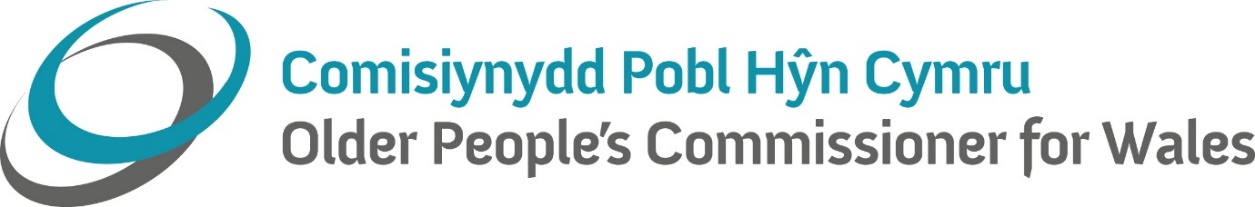 Ffurflen mynegi diddordebDysgu o brofiadau uniongyrchol pobl hŷn o gymunedau Du, Asiaidd ac Ethnig Leiafrifol yng NghymruManylion yr Ymgeisydd: Dull ymgysylltu: Costau: Cyfeiriadau: Rhowch fanylion cyswllt person a all gadarnhau eich swydd yn eich sefydliad / cymuned.  Gallwch gyflwyno’ch ffurflen gais yn electronig i’r cyfeiriad e-bost canlynol erbyn y dyddiad cau 1 Gorffennaf 2022: recriwtio@comisiynyddph.cymru  Neu, gallwch ei hargraffu a’i hanfon at: Comisiynydd Pobl Hŷn CymruAt Sylw’r Arweinydd Hawliau a Chydraddoldeb Adeiladau Cambrian Sgwâr Mount Stuart Caerdydd CF10 5FLEnw’r Unigolyn / Sefydliad:Cyfeiriad:E-bost:Rhif Ffôn:Cylch Gwaith/Pwrpas y Sefydliad:Cylch Gwaith/Pwrpas y Sefydliad:Amlinellwch eich dull arfaethedig o ymgysylltu er mwyn casglu profiadau uniongyrchol pobl hŷn o gymunedau Du, Asiaidd ac Ethnig Leiafrifol.  Amlinellwch eich dull arfaethedig o ymgysylltu er mwyn casglu profiadau uniongyrchol pobl hŷn o gymunedau Du, Asiaidd ac Ethnig Leiafrifol.  Amlinellwch eich dull arfaethedig o ymgysylltu er mwyn casglu profiadau uniongyrchol pobl hŷn o gymunedau Du, Asiaidd ac Ethnig Leiafrifol.  Pa gymuned neu gymunedau fyddwch chi’n ymgysylltu â nhw? Pa ardal(oedd) yng Nghymru fydd yn cael eu cynnwys? Faint o gyfranogwyr ydych chi’n rhagweld y byddwch chi’n ymgysylltu â nhw (nifer y cyflwyniadau o brofiadau uniongyrchol rydych chi’n rhagweld y byddwch chi’n eu casglu)? Ym mha iaith/ieithoedd ydych chi’n bwriadu cyflwyno eich tystiolaeth/profiadau uniongyrchol?Rhowch amlinelliad manwl o’ch costau ar gyfer ymgymryd â’ch gwaith ymgysylltu arfaethedig:Rhowch amlinelliad manwl o’ch costau ar gyfer ymgymryd â’ch gwaith ymgysylltu arfaethedig:Cyfanswm y gost:£Enw'r Canolwr:Cyfeiriad:E-bost:Rhif Ffôn: